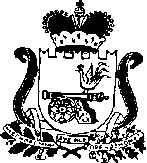 СОВЕТ ДЕПУТАТОВЧИСТИКОВСКОГО СЕЛЬСКОГО ПОСЕЛЕНИЯРУДНЯНСКОГО РАЙОНА СМОЛЕНСКОЙ ОБЛАСТИРЕШЕНИЕот   18.04.2024 года   № 347О назначении даты публичных слушаний по проекту решения Совета депутатов Чистиковского сельского поселения Руднянского района  Смоленской  области  «Об исполнении бюджета Чистиковского сельского поселения Руднянского района  Смоленской области за 2023 год»В соответствии со ст.28 Федерального закона от 6 октября 2003 года № 131-ФЗ «Об общих принципах организации местного самоуправления в Российской Федерации», статьей 13 Устава Чистиковского сельского поселения  Руднянского района  Смоленской  области Совета депутатов Чистиковского сельского поселенияРЕШИЛ:1. Назначить публичные слушания  по проекту решения Совета депутатов Чистиковского сельского поселения Руднянского района Смоленской  области «Об исполнении бюджета Чистиковского сельского поселения Руднянского района Смоленской области за 2023 год» 06 мая 2024 года в 14-30 часов в здании Администрации Чистиковского сельского поселения Руднянского района Смоленской области.2. Сформировать организационный комитет по проведению публичных слушаний по подготовке и проведению публичных слушаний согласно приложению 1.Глава муниципального образованияЧистиковского сельского поселенияРуднянского района  Смоленской  области                                         А.А. ПанфиловПриложение к решению Совета депутатовЧистиковского сельского поселенияРуднянского района  Смоленской  области № 347 от 18.04.2024 годаСОСТАВ
ОРГАНИЗАЦИОННОГО КОМИТЕТА ПО ПРОВЕДЕНИЮ ПУБЛИЧНЫХ СЛУШАНИЙ ПО ПРОЕКТУ РЕШЕНИЯСОВЕТА ДЕПУТАТОВ ЧИСТИКОВСКОГО СЕЛЬСКОГО ПОСЕЛЕНИЯ «ОБ УТВЕРЖДЕНИИ ОТЧЕТА ОБ ИСПОЛНЕНИИ БЮДЖЕТА ЧИСТИКОВСКОГО СЕЛЬСКОГО ПОСЕЛЕНИЯ РУДНЯНСКОГО РАЙОНА СМОЛЕНСКОЙ ОБЛАСТИ ЗА 2023 год».ПАНФИЛОВ А.А. - Глава муниципального образования Чистиковского сельского поселения Руднянского района  Смоленской  области.МЕДВЕДЕВА В.Н. – специалист I категории Администрации Чистиковского сельского поселения  Руднянского района  Смоленской  области.КОЗЛОВА Г.В. -  депутат Совета депутатов Чистиковского сельского поселения  Руднянского района  Смоленской  области.СЕЧКОВА Н.В.- депутат Совета депутатов Чистиковского сельского поселения  Руднянского района  Смоленской  области.ШУТОВА И.С. - депутат Совета депутатов Чистиковского сельского поселения  Руднянского района  Смоленской  области.